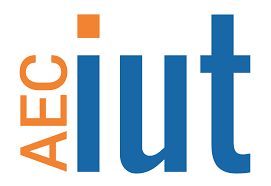 BUT 2021 : Référentiel commun des blocs de compétences Expression-Communication pour les étudiants des départements secondaire et tertiaireSelon la Note de cadrage pour les CPN de juin 2020, « la communication écrite et orale doit faire l’objet d’une formation continue tout au long de la formation (de l’ordre de 2h/semaine) » (9.9. Langues et communication, p .15).Comme nous le préconisons dans notre document « L’enseignement de l’expression-communication dans le cadre de la mise en place du Bachelor Universitaire de Technologie » (https://www.aeciut.fr/lenseignement-de-lexpression-communication-dans-le-cadre-de-la-mise-en-place-du-bachelor-universitaire-de-technologie/), cet enseignement doit être intégré aux différents blocs de compétences de chaque spécialité, sous forme de composantes essentielles ou apprentissages critiques. Ce que souligne la note de la CCN : « cet enseignement doit être associé aux enseignements de spécialités » (p.15). C’est donc à chaque groupe de travail autour de l’expression-communication d’élaborer le contenu précis des compétences à mettre en œuvre, en collaboration avec les autres disciplines. Toutefois, l’AECIUT a défini cinq compétences majeures en expression-communication qui sont :les compétences écrites ;les compétences orales ;les compétences audiovisuelles ;les compétences informationnelles et médiatiques ;les compétences interpersonnelles.Afin d’aider à la formulation des compétences, l’association présente 10 fiches (5 fiches destinées aux départements secondaires, 5 aux départements tertiaires) que chaque équipe de spécialité pourra compléter. Tout étudiant de BUT devra travailler ces compétences selon des situations professionnelles imaginées par les équipes pédagogiques de chaque département. Chaque compétence est déclinée en trois niveaux, développés sur deux semestres d’une même année, niveaux que nous avons définis selon l'échelle du développement professionnel de Faucher (2009) :Novice (N) :  connait les caractéristiques fondamentales, identifie les difficultésIntermédiaire (I) : identifie les capacités, connaissances, habiletés nécessaires à l’exercice de la compétenceExpert (E) : agit en autonomie dans des situations complexesL’AECIUT (https://www.aeciut.fr/) se tient à disposition pour conseiller les équipes ou diffuser d’autres informations dans ce domaine.Nous vous souhaitons une réflexion fructueuse et avisée !Christine Bolou-Chiaravalli, chargée de mission compétences AECIUT (christine.bolou-chiaravalli@univ-fcomte.fr)Anne-Marie Hinault, Vice-Présidente de l’AECIUT (anne-marie.hinault@parisdescartes.fr)Pascal Plouchard, Président de l’AECIUT (pascal.plouchard@u-bordeaux.fr)BUT 2021 : référentiel commun des blocs de compétences en expression-communication pour les étudiants des départements secondaires BUT 2021 : référentiel commun des blocs de compétences en expression-communication pour les étudiants des départements tertiaires Compétences écritesRédiger des documents selon les exigences académiques et professionnellesStructurer ses écritsRéécrire et corriger ses documentsUtiliser des outils de traitement de texte et de partage des donnéesAnalyser tout type de document et synthétiser l’informationDépartements / NiveauxN/I/EN/I/EN/I/EN/I/EN/I/EChimieGénie biologiqueGénie chimique - Génie des procédésGénie Civil - Construction DurableGénie électrique et informatique industrielleGénie industriel et maintenanceGénie mécanique et productiqueGénie thermique et énergieHygiène, sécurité, environnementInformatiqueMesures physiquesMétiers du Multimédia et de l'InternetPackaging, Emballage et conditionne-mentQualité, logistique industrielle et organisationRéseaux et télécommuni-cationsSciences et génie des matériauxCompétences oralesElaborer un discours clair et efficace dans des contextes et pour des publics variésUtiliser les techniques de présentation oraleGérer les aspects non verbaux de la communication Utiliser des auxiliaires visuels et des outils multimédiaDépartements / NiveauxN/I/EN/I/EN/I/EN/I/EChimieGénie biologiqueGénie chimique - Génie des procédésGénie Civil - Construction DurableGénie électrique et informatique industrielleGénie industriel et maintenanceGénie mécanique et productiqueGénie thermique et énergieHygiène, sécurité, environnementInformatiqueMesures physiquesMétiers du Multimédia et de l'InternetPackaging, Emballage et conditionnementQualité, logistique industrielle et organisationRéseaux et télécommunicationsSciences et génie des matériauxCompétencesaudiovisuellesCommuniquer sur l’image et par l’imageDécrire et analyser un support audiovisuelProduire différents supports audiovisuelsDépartements /NiveauxN/I/EN/I/EN/I/EChimieGénie biologiqueGénie chimique - Génie des procédésGénie Civil - Construction DurableGénie électrique et informatique industrielleGénie industriel et maintenanceGénie mécanique et productiqueGénie thermique et énergieHygiène, sécurité, environnementInformatiqueMesures physiquesMétiers du Multimédia et de l'InternetPackaging, Emballage et conditionnementQualité, logistique industrielle et organisationRéseaux et télécommunicationsSciences et génie des matériauxCompétences informationnelles et médiatiquesQuestionner ses sources et développer son esprit critiqueUtiliser les outils de recherche documentaire et de veille Utiliser les règles de la recherche bibliographiqueSe forger une culture médiatique, numérique et informationnelleEnrichir sa connaissance du monde contemporain sa culture généraleDépartements/NiveauxN/I/EN/I/EN/I/EChimieGénie biologiqueGénie chimique - Génie des procédésGénie Civil - Construction DurableGénie électrique et informatique industrielleGénie industriel et maintenanceGénie mécanique et productiqueGénie thermique et énergieHygiène, sécurité, environnementInformatiqueMesures physiquesMétiers du Multimédia et de l'InternetPackaging, Emballage et conditionnementQualité, logistique industrielle et organisationRéseaux et télécommunicationsSciences et génie des matériauxCompétencesinterpersonnellesTravailler en équipe, participer à un projet et à sa conduiteAdopter des savoir-être professionnelsAnalyser ses manières de communiquer pour les améliorerFaire appel aux codes de la communication interculturelleDépartements/NiveauxN/I/EN/I/EN/I/EN/I/EChimieGénie biologiqueGénie chimique - Génie des procédésGénie Civil - Construction DurableGénie électrique et informatique industrielleGénie industriel et maintenanceGénie mécanique et productiqueGénie thermique et énergieHygiène, sécurité, environnementInformatiqueMesures physiquesMétiers du Multimédia et de l'InternetPackaging, Emballage et conditionnementQualité, logistique industrielle et organisationRéseaux et télécommunicationsSciences et génie des matériauxCompétences écritesRédiger des documents selon les exigences académiques et professionnellesStructurer ses écritsRéécrire et corriger ses documentsUtiliser des outils de traitement de texte et de partage des donnéesAnalyser tout type de document et synthétiser l’informationDépartements / NiveauxN/I/EN/I/EN/I/EN/I/EN/I/ECarrières juridiquesCarrières socialesGestion adm. et com. des organisationsGestion des entreprises et administrationsGestion logistique et transportInformation-CommunicationStatistiques et informatique décisionnelleTechniques de commercialisationCompétencesoralesElaborer un discours clair et efficace dans des contextes et pour des publics variésUtiliser les techniques de présentation oraleGérer les aspects non verbaux de la communication Utiliser des auxiliaires visuels et des outils multimédiaDépartements / NiveauxN/I/EN/I/EN/I/EN/I/ECarrières juridiquesCarrières socialesGestion admin. et com. des organisationsGestion des entreprises et administrationsGestion logistique et transportInformation-CommunicationStatistiques et informatique décisionnelleTechniques de commercialisationCompétencesaudiovisuellesCommuniquer sur l’image et par l’imageDécrire et analyser un support audiovisuelProduire différents supports audiovisuelsDépartements /NiveauxN/I/EN/I/EN/I/ECarrières juridiquesCarrières socialesGestion adm. et com. des organisationsGestion des entreprises et administrationsGestion logistique et transport Information-CommunicationStatistiques et informatiques décisionnelleTechniques de commercialisationCompétences informationnelles et médiatiquesQuestionner ses sources et développer son esprit critiqueUtiliser les outils de recherche documentaire et de veille Utiliser les règles de la recherche bibliographiqueSe forger une culture médiatique, numérique et informationnelleEnrichir sa connaissance du monde contemporain sa culture généraleDépartements/NiveauxN/I/EN/I/EN/I/ECarrières juridiquesCarrières socialesGestion adm. et com. des organisationsGestion des entreprises et administrationsGestion logistique et transportInformation-CommunicationStatistiques et informatiques décisionnelleTechniques de commercialisationCompétencesinterpersonnellesTravailler en équipe, participer à un projet et à sa conduiteAdopter des savoir-être professionnelsAnalyser ses manières de communiquer pour les améliorerFaire appel aux codes de la communication interculturelleDépartements/NiveauxN/I/EN/I/EN/I/EN/I/ECarrières juridiquesCarrières socialesGestion adm. et com. des organisationsGestion des entreprises et administrationsGestion logistique et transportInformation-CommunicationStatistiques et informatiques décisionnelleTechniques de commercialisation